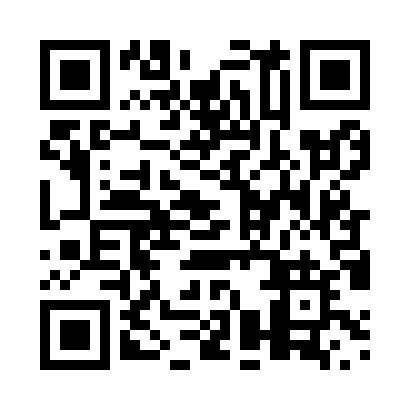 Prayer times for Sunset Beach, Ontario, CanadaMon 1 Jul 2024 - Wed 31 Jul 2024High Latitude Method: Angle Based RulePrayer Calculation Method: Islamic Society of North AmericaAsar Calculation Method: HanafiPrayer times provided by https://www.salahtimes.comDateDayFajrSunriseDhuhrAsrMaghribIsha1Mon3:595:491:316:509:1311:022Tue4:005:501:316:509:1211:023Wed4:015:501:316:509:1211:014Thu4:025:511:316:509:1211:015Fri4:035:521:326:509:1111:006Sat4:045:521:326:509:1110:597Sun4:055:531:326:509:1110:588Mon4:065:541:326:509:1010:589Tue4:075:541:326:509:1010:5710Wed4:085:551:326:499:0910:5611Thu4:105:561:336:499:0910:5512Fri4:115:571:336:499:0810:5413Sat4:125:581:336:499:0810:5314Sun4:135:581:336:489:0710:5215Mon4:155:591:336:489:0610:5016Tue4:166:001:336:489:0510:4917Wed4:186:011:336:479:0510:4818Thu4:196:021:336:479:0410:4719Fri4:206:031:336:469:0310:4520Sat4:226:041:336:469:0210:4421Sun4:236:051:336:469:0110:4322Mon4:256:061:336:459:0010:4123Tue4:266:071:336:458:5910:4024Wed4:286:081:336:448:5810:3825Thu4:296:091:336:438:5710:3726Fri4:316:101:336:438:5610:3527Sat4:326:111:336:428:5510:3328Sun4:346:121:336:428:5410:3229Mon4:366:131:336:418:5310:3030Tue4:376:141:336:408:5210:2931Wed4:396:151:336:398:5110:27